UNIT 3 TECHNOLOGICAL SYSTEMS INTERACTIONS Coffee Anyone?Use information from the website http://www.howstuffworks.com/coffee-maker.htm to research and complete questions regarding the parts and functions of a coffeemaker. You may only use Sections 1-5 of this website and the diagram found on the next page.Identify the important parts and indicate what they do.What subsystem does each part belong to? Write the letter of the appropriate subsystem next to each of the parts listed above.(T) 	Fluid Transportation System(F) 	Filtering System (H) 	Heating System (S) 	Structural System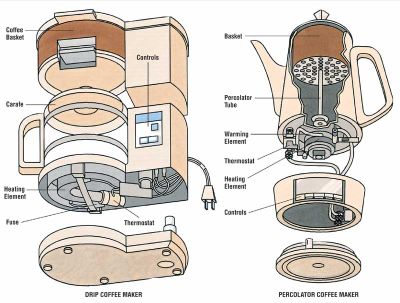 Describe how two of these subsystems interact with one another. Describe how each of the subsystems is connected to other subsystems.Give an example of how the malfunction of one of these subsystems could affect the function and quality of the entire system. Draw and label a diagram of a subsystem within a system of the coffee maker.Part NameSubsystem (see below)Function Served1Warming Plate2Shower Head3Bucket (Reservoir)4White Tube5Drip Area6Orange Hot-Water Tube7Orange Cold-Water Tube8Switch9Resistive Heat Element10Heat Conductive Grease11Temperature Sensor12Thermal fuse13One-Way Valve14Filter and Basket15Carafe16Signal Lamp